Sdružení hasičů Čech, Moravy a Slezska     -     okresu     K a r v i n á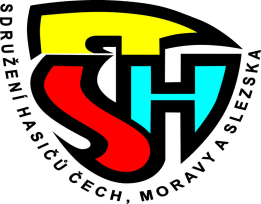 se sídlem: Karviná Fryštát, Ostravská 883/8, 733 01, tel. 734 537 792P O Z V Á N K Ana pravidelný seminář prevence OORP při OSH KarvináDatum:		22. říjen 2022Presence:		730 hod	Začátek:		800 hod	Místo konání:		Bohumín –Šunychl, Catering Gastrocentrum Migo, Šunychelská 43Lektoři:		p. Ing. Lucie KalvarováProgram:		800 -  900	povinnosti právnických a podnikajících fyzických osob	915- 1100	dokumentace PO a způsob jejího vedení1145 - 1245	zkoušky preventista III. a II stupně.POZOR ZMĚNA!!!!!!Přihlášky se budou přijímat u okrskových preventistů!!!!!!!!!Preventisté okrsků shromáždí žádosti od SDH a ti je zašlou do 5.10.2022 na email:milan.strnadel@seznam.cz. do	5.10.2022Srdečně zve OORP			Milan Strnadel		Tomáš Stefan					vedoucí OORP		starosta OSH Karviná	